CCURE Training Series: #3 – Creating / Editing Clearances & Time SpecificationsBest Practices:Never delete or edit clearances for areas not under your control unless directed to do so by an authorized person.  (This ability should be disabled for partitions not under your control.)  This is especially important in shared buildings where multiple departments share a common partition.  WHEN IN DOUBT, CREATE YOUR OWN CLEARANCE (and name it appropriately)!Creating Clearances: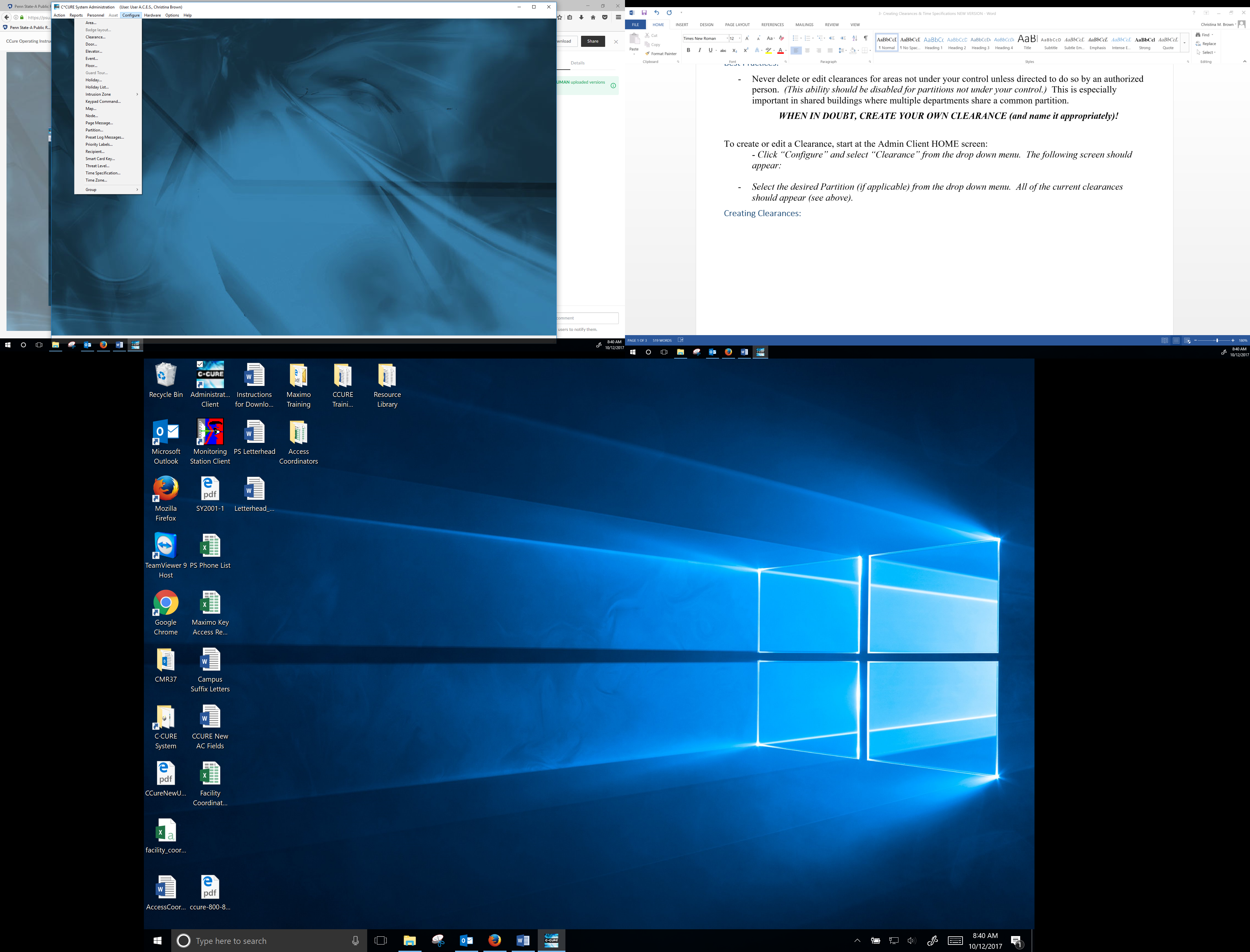 Clearance Selection Dialog Box will appear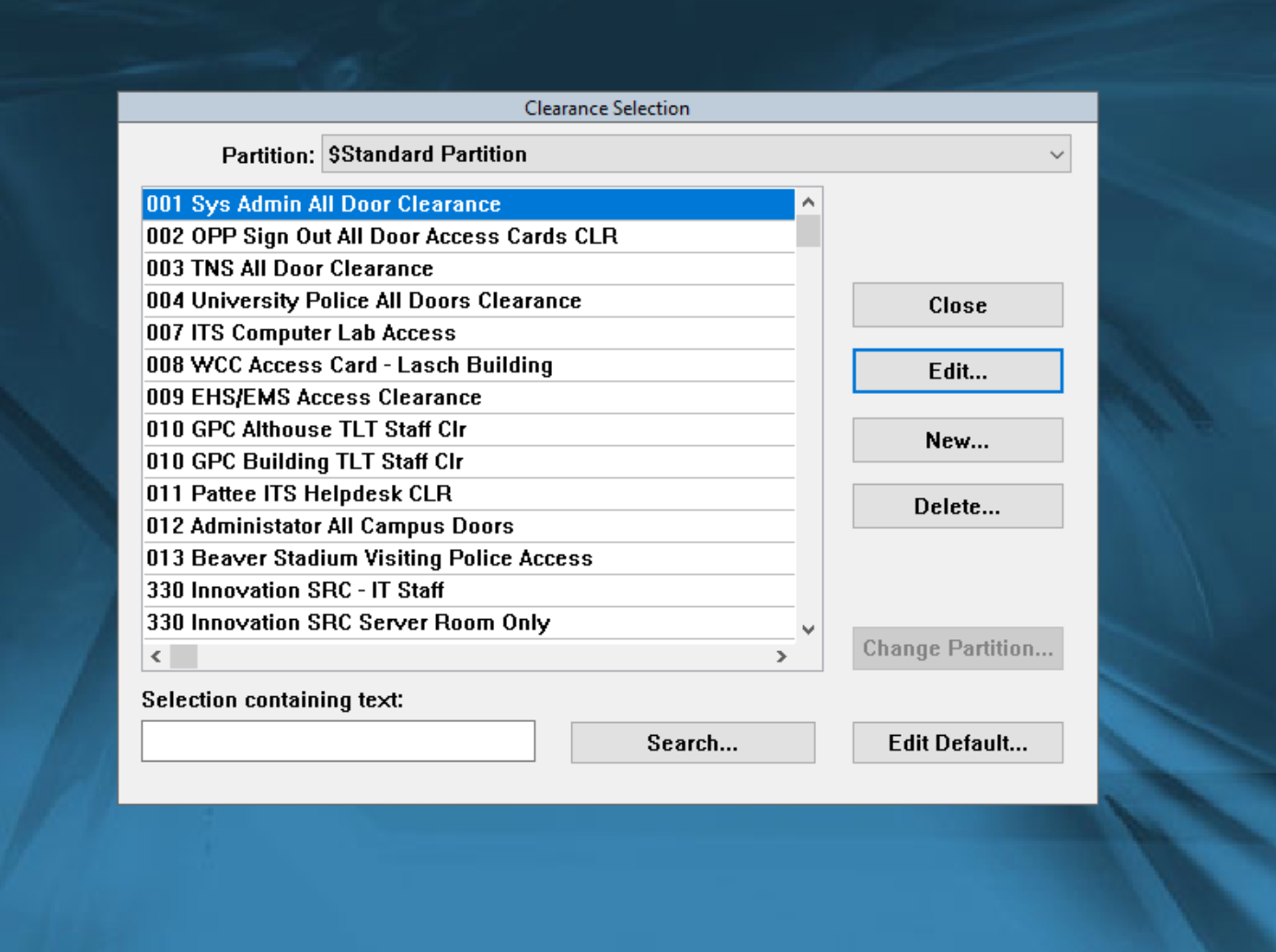 The Configure Clearance Dialog Box will appear.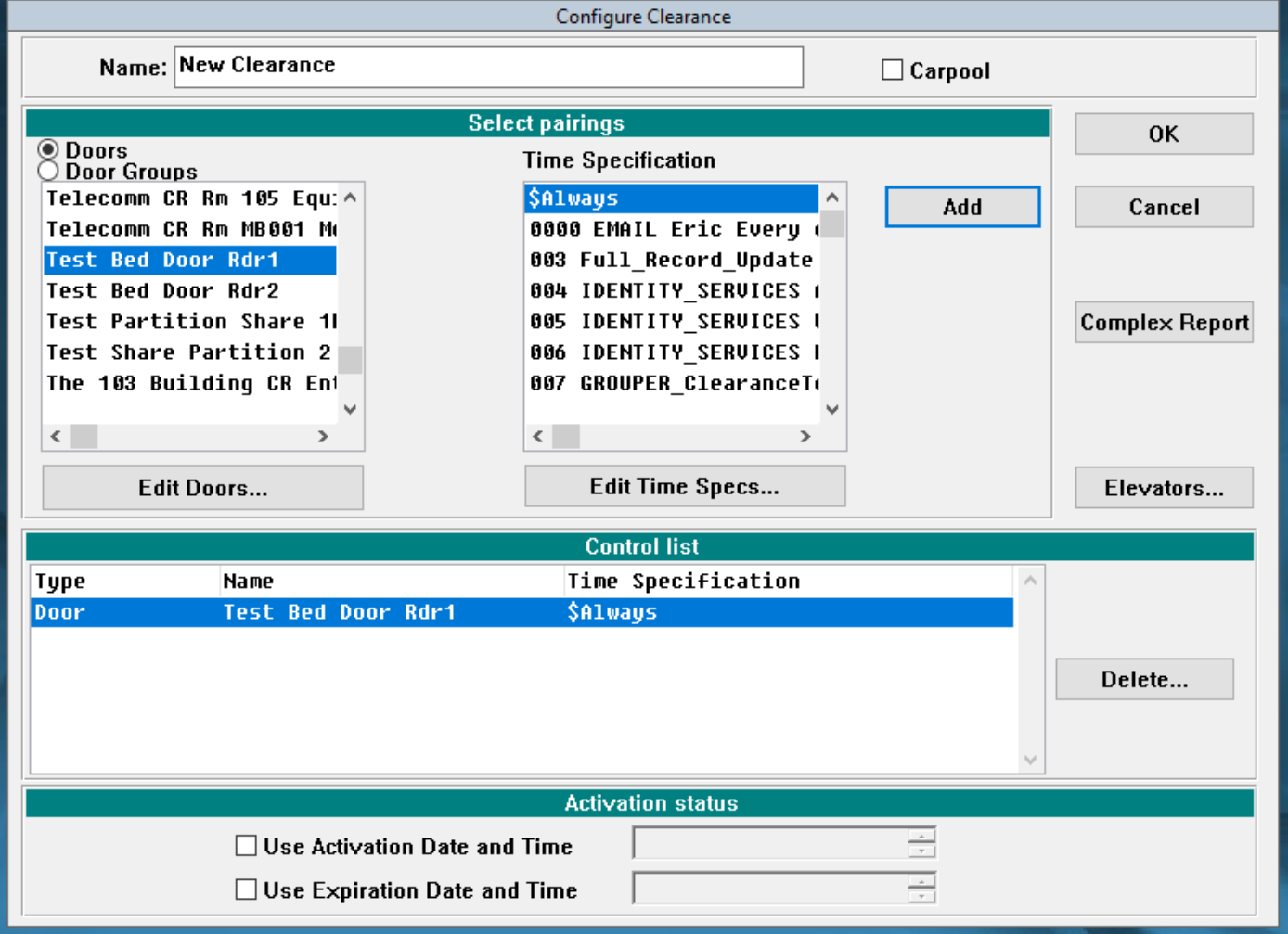 Useful Information:Remember to name the Clearance such that it is easily recognized by any user (Recommended Naming Convention = Building Name – Admin Unit – Clearance/Room Name – Time (if temporary)The Control List box shows the actual door/time combinations controlled by the clearance and is created by combining the door with a time specification. More than one combination can be present in the Control List.  To Edit a Clearance: 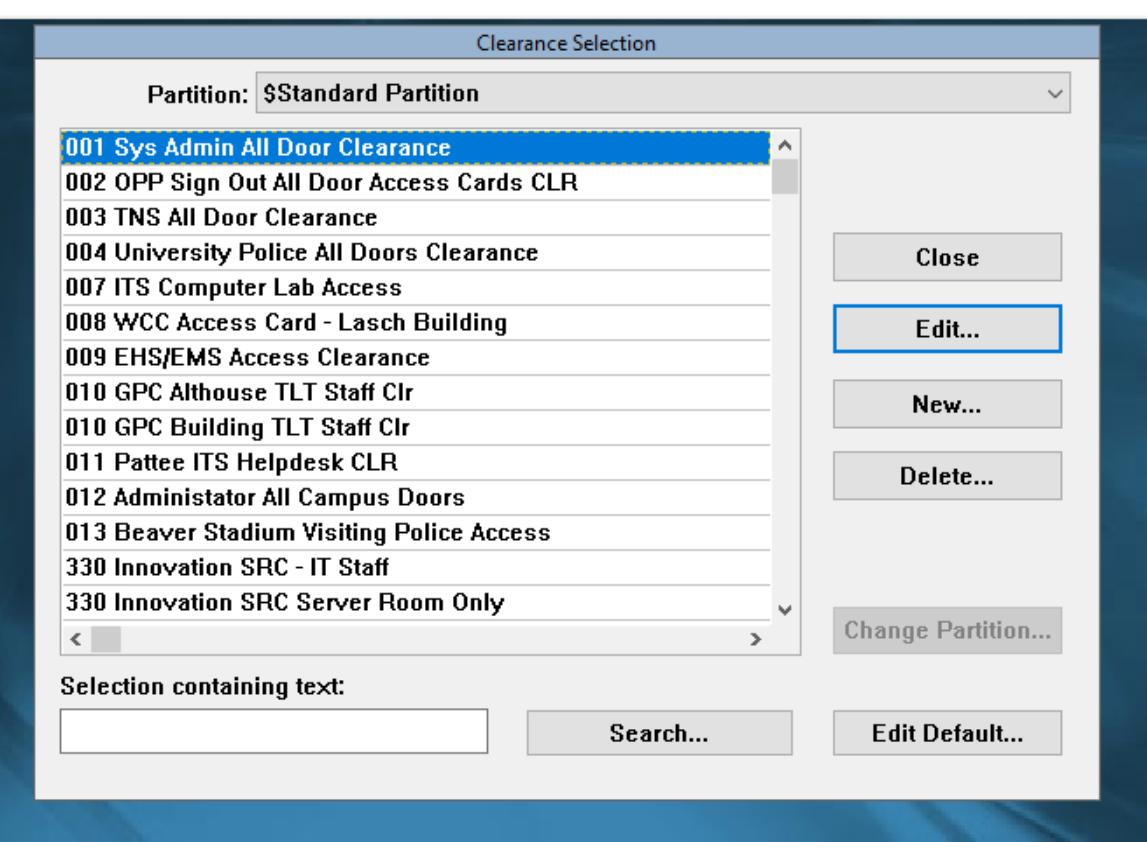 Time Specification – Creating and Modifying TimesPrimary uses – Unlocking of doors (Requires additional Event)Restricting access based on time of day (When paired with a door in a Clearance)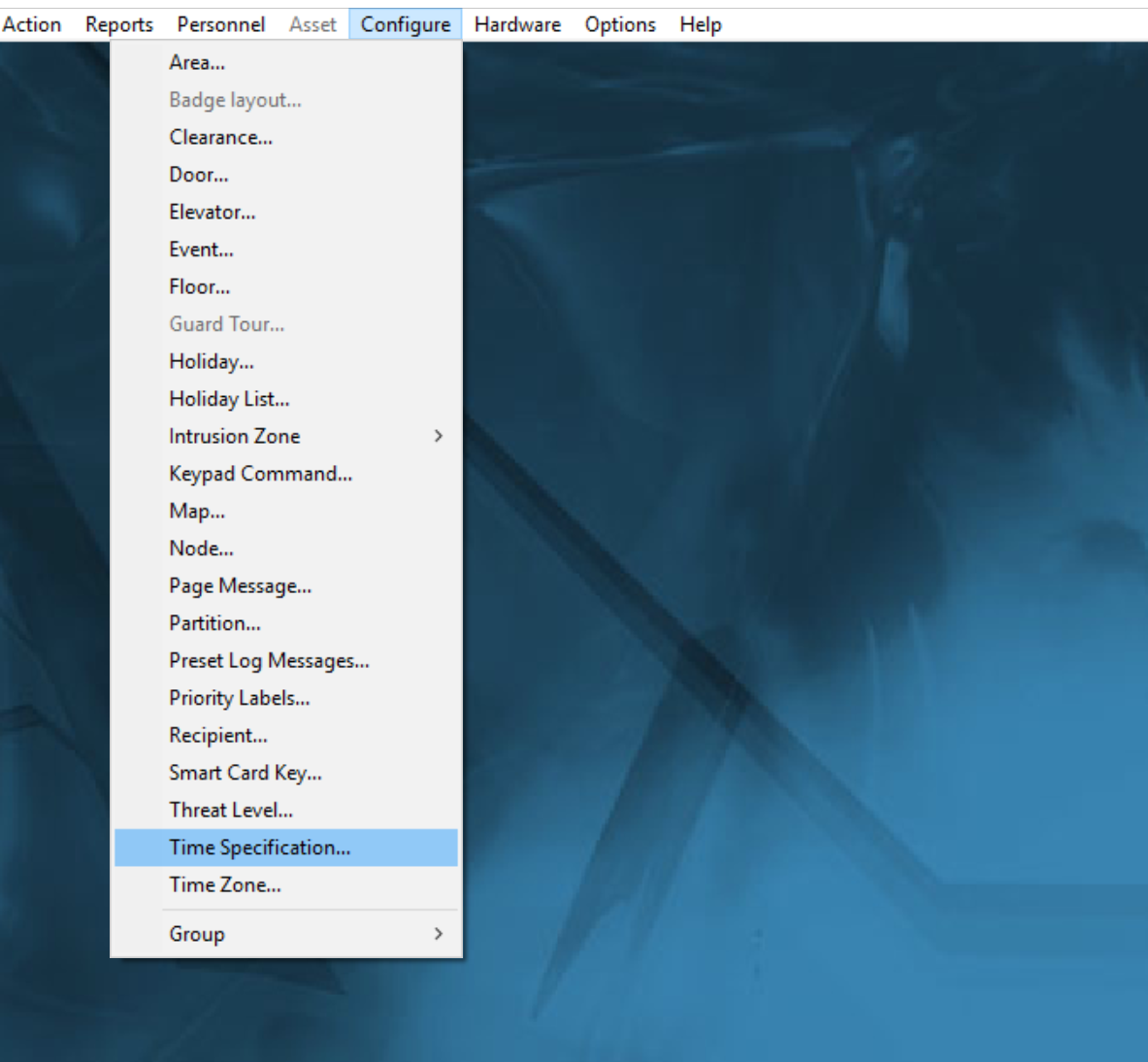 Time Spec Selection Dialog Box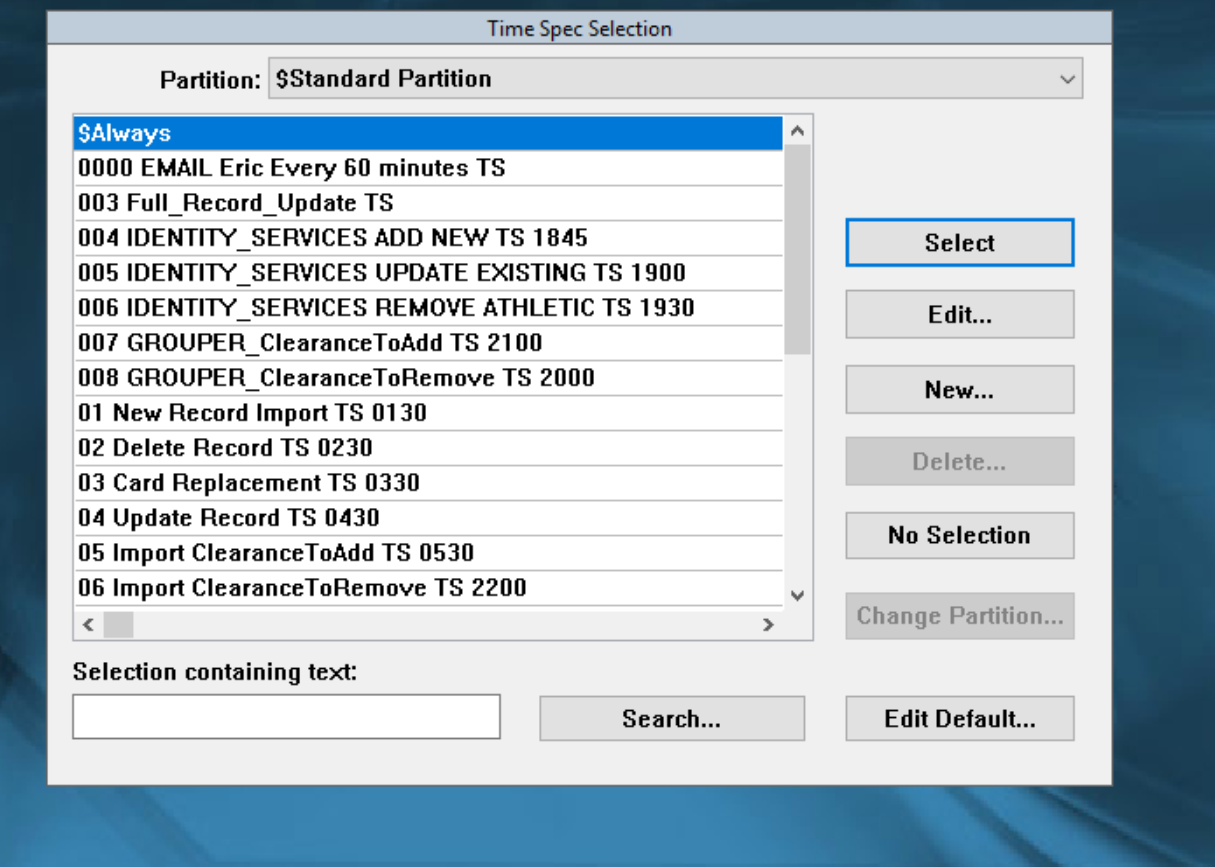 Time Specification Dialog Box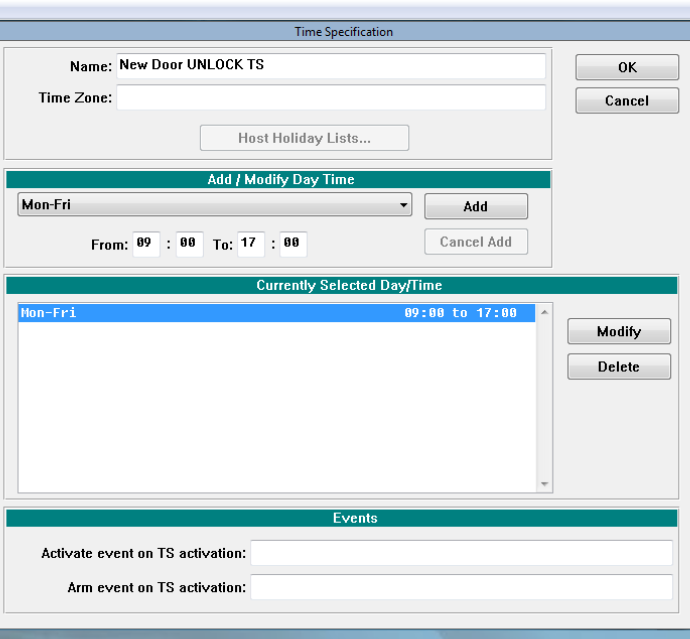 Note: Unlocking doors requires a system event. Please contact the Physical Security Office for assistance.Changing a Time Spec (s) will automatically update every clearance currently using the Time Spec. 